.The dance starts on vocal, after 32 counts music introSession 1: R Forward, Forward Shuffle, Pivot Turn ½ L, Forward Shuffle, Pivot Turn ½ LSession 2: R Forward, Cross, Side, Behind, Behind, Side, Cross, Recover, Side, Cross, Recover, Side, CrossSession 3: Rumba Box, Back, Back, Back, Coaster StepRestart on Wall 4 after 20 & CountsSession 4: Cross, Side, Behind, Behind, ¼ Turn L, R Forward, Cross, Side, Behind, Behind, SideTag: 4 Count After Wall 2 – Sway (R, L, R, L)Restart on Wal 4 After 20 & Counts“Have Fun! Although there is Covid-19 pandemic in the world.”Contact: lchwillys@gmail.comMalaikat Penjagaku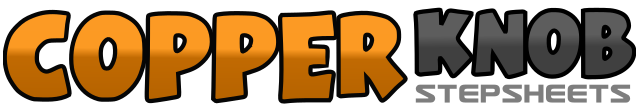 .......Count:32Wall:4Level:Improver.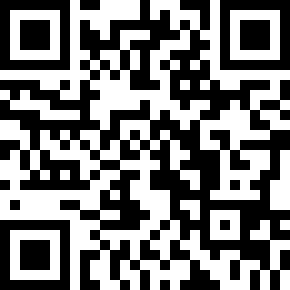 Choreographer:LCH Willy S (INA) - March 2020LCH Willy S (INA) - March 2020LCH Willy S (INA) - March 2020LCH Willy S (INA) - March 2020LCH Willy S (INA) - March 2020.Music:Malaikat Penjagaku - Betrand Peto Putra OnsuMalaikat Penjagaku - Betrand Peto Putra OnsuMalaikat Penjagaku - Betrand Peto Putra OnsuMalaikat Penjagaku - Betrand Peto Putra OnsuMalaikat Penjagaku - Betrand Peto Putra Onsu........1, 2 & 3Step R Forward, Step L Forward, R Together, L Forward4 & 5Step R Forward, Pivot Turn ½ L, Step R  Forward6 & 7 8 &Step L Forward, Step R Forward, L Together, Step R Forward, Pivot Turn ½ L1, 2 & 3Step R Forward, Step L Cross Over R With Sweep, Step R to R Side,Step L Cross Behind R4 & 5Step R Cross Behind L with Sweep, Step L to L Side, Step R Cross Over L6 & 7 8 & 1Recover on L, Step R to R Side, Step L Cross Over R, Recover on R,Step L to L Side, Step R Cross Over L2 & 3Step L to L Side, Close R Beside L, Step L Forward4 & 5Step R to R Side, Close L Beside R, Step R Back6 & 7 8 & 1Step L Back, Step R Back, Step L Back, Step Back on R, Close L Beside R,Step R Forward2 & 3L Cross Over  R with Sweep, Step R to R Side, Step L Cross Behind R4 & 5Step R Cross Behind L with Sweep, ¼ Turn L, Step R Forward6 & 7 8 &Step L Cross Over R with Sweep, Step R to R Side, Step L Cross Behind R with Sweep, Step L to L Side.